August 10, 2022	In Re:	C-2022-3032209(SEE ATTACHED LIST)Lesley Scheaffer V. PPL Electric Utilities Corp
Billing dispute/Requests payment arrangementsCancellation Notice	This is to inform you that a hearing by telephone on the above-captioned case has been cancelled:Type:		Initial Call-In TelephonicDate:		Thursday August 11, 2022Time:		10:00 A.M.Presiding:	Administrative Law Judge Arlene AshtonPhone: 215.560.2105Please mark your records accordingly.C-2022-3032209 - LESLEY SCHEAFFER v. PPL ELECTRIC UTILITIES CORP

LESLEY SCHEAFFER
439 E ABBOTT ST
LANSFORD PA  18232
484.735.4214
sweettoothscheaffer@gmail.comKIMBERLY A KLOCK ESQUIREMICHAEL J SHAFER ESQUIRE 
PPL SERVICES CORP
TWO NORTH 9TH STREET GENTW3
ALLENTOWN PA  18101
610.774.5696
kklock@pplweb.commjshafer@pplweb.com
Accepts eService
 
GARRETT P LENT ESQUIREDEVIN T RYAN ESQUIRE
POST AND SCHELL
17 NORTH SECOND STREET
12TH FLOOR
HARRISBURG PA  17101-1601
717.612.6032717.612.6052
717.731.1970
glent@postschell.comdryan@postschell.com
Accepts eServiceRepresents PPL Electric Utilities Corporation 
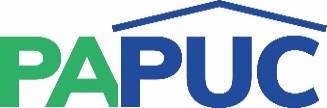 COMMONWEALTH OF PENNSYLVANIAPENNSYLVANIA PUBLIC UTILITY COMMISSIONCOMMONWEALTH KEYSTONE BUILDINGOffice of Administrative Law Judge400 NORTH STREETHARRISBURG, PENNSYLVANIA 17120